RÚBRICA DE VALORACIÓN DE LA UNIDAD P.L.C. (1.er CICLO)Como norma general, cada uno de los criterios se evaluarán con 5 valores, que van de 0 a 4. Cada cifra corresponde a las siguientes valoraciones:HAZ DOBLE CLICK PARA MANEJAR LA RÚBRICA0No realiza la tarea y/o el nivel es muy inferior al esperado.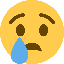 1Lo intenta, aunque no llega a los mínimos.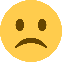 2Lo intenta y, con ayuda y/o con esfuerzo, consigue los objetivos.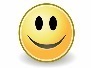 3Consigue los objetivos.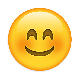 4Excelente.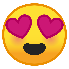 43210ADECUACIÓNEl texto se ajusta exactamente al objetivo y esquema previsto y utiliza un lenguaje y registro adecuados a los destinatarios.El texto se ajusta exactamente al objetivo y esquema previsto y utiliza un lenguaje y registro adecuados a los destinatarios.El texto se ajusta al objetivo previsto, aunque difiere en parte al esquema inicial, pero utiliza el registro y lenguaje adecuados.El texto no se ajusta al objetivo y esquema iniciales, aunque utiliza un registro y lenguaje adecuados.El texto no se ajusta al objetivo ni esquema inicial, y no utiliza un lenguaje ni registro adecuado.No realiza la tarea. / La tarea presenta una calidad muy inferior a la esperada.COHERENCIAExpresa las ideas de forma clara y ordenada, siguiendo un orden lógico en su progresión y están bien estructurados sus párrafos siguiendo el esquema inicial.Expresa las ideas de forma clara y ordenada, siguiendo un orden lógico en su progresión y están bien estructurados sus párrafos siguiendo el esquema inicial.Aunque expresa las ideas de forma clara y ordenada, y estructura bien los párrafos, comete algunos errores en orden lógico de la información y en el contenido de los párrafos.Presenta dificultades en el orden de las ideas y la selección insuficiente de las mismas, con dificultades en la organización y estructura de los párrafos.No expresa las ideas de forma clara y ordenada y no sigue un orden lógico en su progresión con deficiencias en la estructura del texto y organización de los párrafos.No realiza la tarea. / La tarea presenta una calidad muy inferior a la esperada.CALIGRAFÍAEscribe adecuadamente siempre, de forma que se entiende cada una de las palabras. Escribe adecuadamente siempre, de forma que se entiende cada una de las palabras. Escribe adecuadamente casi siempre. Cuesta leer su trabajo, pero se entiende en su mayoría.Puede escribir mejor, ya que su caligrafía impide la comprensión del trabajo.No realiza la tarea. / La tarea presenta una calidad muy inferior a la esperada.VOCABULARIOUtiliza un vocabulario apropiado para la edad, haciendo uso de sinónimos, antónimos, diminutivos, aumentativos, etc. según proceda.Utiliza un vocabulario apropiado para la edad, haciendo uso de sinónimos, antónimos, diminutivos, aumentativos, etc. según proceda.A veces usa un vocabulario apropiado para la edad, haciendo uso de sinónimos, antónimos, diminutivos, aumentativos, etc. según proceda.El vocabulario es muy básico, aunque comunica las ideas que quiere.Usa un vocabulario muy básico y no comunica las ideas correctamente.No realiza la tarea. / La tarea presenta una calidad muy inferior a la esperada.CORRECCIÓN ORTOGRÁFICAEl texto presenta escasos errores de ortografía visual o reglada: entre 0 y 5.El texto presenta escasos errores de ortografía visual o reglada: entre 0 y 5.Presenta una cantidad significativa de errores de ortografía visual o reglada: entre 6 y 10.Presenta una cantidad importante de errores de ortografía natural, visual y reglada: entre 11 y 18.El texto presenta muchos errores de ortografía natural, visual y reglada: más de 19 errores.No realiza la tarea. / La tarea presenta una calidad muy inferior a la esperada.PRESENTACIÓNTiene una presentación y limpieza excelente, respetando márgenes, sangrías y separación entre párrafos, así como una caligrafía legible y adecuada.Tiene una presentación y limpieza excelente, respetando márgenes, sangrías y separación entre párrafos, así como una caligrafía legible y adecuada.Aunque respeta los márgenes y limpieza, comete algunos errores leves en el uso de sangrías y separación entre párrafos, con una caligrafía adecuada y legible.Comete algunos errores en márgenes, sangrías y separación entre párrafos, con una caligrafía adecuada y legible.No tiene en cuenta márgenes, sangrías ni separación entre párrafos, presentando una caligrafía a veces ilegible o inadecuada.No realiza la tarea. / La tarea presenta una calidad muy inferior a la esperada.ACTITUD Y TRABAJO COOPERATIVOTiene una actitud positiva ante el aprendizaje y ante las tareas cooperativas planteadas, llevándolas a cabo de manera satisfactoria. Aporta al grupo y considera aportaciones del resto.Tiene una actitud positiva ante el aprendizaje y ante las tareas cooperativas planteadas, llevándolas a cabo de manera satisfactoria. Aporta al grupo y considera aportaciones del resto.Tiene una actitud positiva ante el aprendizaje y ante las tareas cooperativas planteadas la mayor parte del tiempo. Suele aportar al grupo y considerar aportaciones del resto.En ocasiones tiene una actitud positiva ante el aprendizaje y ante las tareas cooperativas planteadas. Le cuesta aportar al grupo y/o considerar aportaciones del resto.No suele tener una actitud positiva ante el aprendizaje y ante las tareas cooperativas planteadas. En raras ocasiones aporta al grupo y/o considera aportaciones del resto.Su actitud es negativa y frena al resto de sus compañeros/as de equipo.